Vous accompagnez une personne âgée et faites face à des interrogations qui font appel à l’éthique ? Vous pouvez solliciter le soutien du CEGV en lui adressant cette fiche de saisine.Cette fiche est à adresser :Par e-mail : dominiqueducornez@wanadoo.frPar courrier : Comité d’Ethique Gérontologique du Valenciennois - 
Maison Rurale Pierre Cacheux, rue de la Bergère, 59990 SEBOURG Site internet : www.cegv.frFICHE DE SAISINE DU CEGV : NOTICE EXPLICATIVELa complexité des situations de soins et d’accompagnement des personnes âgées est croissante. De plus en plus souvent, la réflexion éthique s’impose aux aidants professionnels et familiaux.Le Comité d’Ethique Gérontologique du Valenciennois peut vous accompagner dans la réflexion éthique. Voici comment…SAISINE DU COMITE D’ETHIQUE GERONTOLOGIQUE DU VALENCIENNOISQu’est-ce que l’éthique ?L’éthique est une réflexion qui vise à déterminer le bien agir en tenant compte des contraintes relatives à des situations déterminées (recommandation des bonnes pratiques professionnelles de l’ANESM).L’éthique c’est, dans des situations difficiles et complexes, s’interroger et essayer de définir ensemble les meilleures décisions à prendre pour le bien-être du patient.Le Comité d’Ethique Gérontologique du Valenciennois (CEGV)Le CEGV regroupe des représentants des familles, des médecins généralistes et gériatres, des infirmiers, des directeurs d’EHPAD, des juristes, des représentants des cultes, du réseau de santé gériatrique, de la MAIA, des SSIAD et des CCAS.S’appuyant sur la grille du Centre d’Ethique Médicale de Lille, ses membres mènent des réflexions autour des situations difficiles vécues par des personnes âgées vivant à domicile ou en structure d’hébergement (hors milieu hospitalier).Le CEGV a démarré ses travaux en décembre 2013. Il s’est constitué en association loi de 1901 le 6 mars 2015.  Son action porte sur le territoire du Valenciennois et du Quercitain. Son siège social est situé Maison Rurale Pierre Cacheux, rue de la Bergère, 59990 SEBOURG.La saisine : pourquoi, comment ?La saisine du Comité d’Ethique Gérontologique du Valenciennois peut être faite par les aidants familiaux, les professionnels de terrain intervenant au domicile ou en structure d’hébergement. Pour cela, il convient de compléter une fiche de saisine dont l’objet est de décrire la situation amenant des questionnements sur le plan éthique.  La fiche complétée est à adresser au CEGV :Par courrier : Comité d’Ethique Gérontologique du Valenciennois - Maison Rurale Pierre Cacheux, rue de la Bergère, 59990 SEBOURGPar e-mail : dominiqueducornez@wanadoo.frSite internet : www.cegv.frLe demandeur peut s’il le souhaite participer à la réflexion menée par le Comité.  Le CEGV préserve la confidentialité des données du demandeur si celui-ci le souhaite.Si la question remontée ne concerne pas une réflexion éthique, une autre orientation sera proposée.La réflexion éthiqueLa réflexion éthique permet de repérer le conflit de valeur, d’analyser le ressenti de tous les acteurs (famille, soignant, soigné)  et d’en déduire des pratiques ou positionnements professionnels au plus proche des désirs et besoins de la personne Elle  est un espace d’autorisation de la pensée où le professionnel peut se poser les questions : est-ce que je fais « bien » ? En quoi mon action contribue-t-elle à une création de valeur pour la personne accompagnée ? Qu’est-ce qui justifie telle règle ou telle procédure ? La réflexion éthique vise à faciliter une prise de décision « juste », dans une situation donnée à un moment donné. Elle nécessite un temps dédié (pas le temps de l’action)Elle permet de mettre en relation la situation avec des valeurs ou des principes d’intervention, de mieux mesurer les enjeux et d’évaluer chacune des décisions possibles en apportant une méthode d’analyse et un mode de discussion collégiale (discuter de tous les points de vue et de leurs interactions). Elle aide les professionnels à analyser et clarifier les éléments de complexité de la situation au regard des systèmes de valeur de chacun, que ce soit en amont ou en aval de la décision. La réflexion éthique :- permet de se positionner face à des valeurs essentielles (valorisante)                     -  permet de partager la perplexité face au dilemme (reconnaître le doute) 	       - autorise à la réflexion et permet de progresser dans l’argumentation (forme des soignants réflexifs)	       - contribue à faciliter une prise de décision la plus juste possible (forme une aide à la décision)	      - renforce la qualité d’écoute et le respect du collectif (redonne de la collégialité)Fiche de saisine du Comité d’Ethique Gérontologique du ValenciennoisLa personne âgée dont la situation fait l’objet d’une saisineFiche de saisine du Comité d’Ethique Gérontologique du ValenciennoisLa personne âgée dont la situation fait l’objet d’une saisineFiche de saisine du Comité d’Ethique Gérontologique du ValenciennoisLa personne âgée dont la situation fait l’objet d’une saisine Monsieur            Madame 		âge : ……….. ansSituation familiale	  Célibataire    marié(e)    veuf (ve)    union libre    autre : ……………..…………… Monsieur            Madame 		âge : ……….. ansSituation familiale	  Célibataire    marié(e)    veuf (ve)    union libre    autre : ……………..……………SVP - Ne rien inscrire dans la colonne de droite si pas de réponse.SVP - Ne rien inscrire dans la colonne de droite si pas de réponse.Motif de la saisine Description des faits et de la situation Nature de la problématique ou du questionnement éthique (indiquer les acteurs impliqués en respectant l’anonymat)Propositions faitespossibilité d’ajouter des informations supplémentaires sur papier libre si besoin 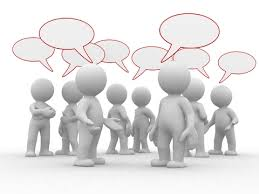 